Ерёменко Николай Андреевич1939 -Герой Социалистического Труда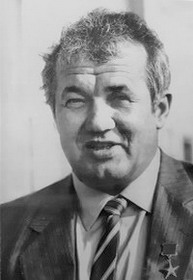 ДАТЫ УКАЗОВ25.10.1984Медаль № 20371Орден Ленина № 400825Ерёменко Николай Андреевич – проходчик тоннельного отряда №12 управления строительства «Бамтоннельстрой» Министерства транспортного строительства СССР, Бурятская АССР. Родился в 1939 году на территории Ворошиловградской области Украинской ССР, ныне – Луганской области Украины. Украинец. В 1975 году строительная бригада Н. А. Ерёменко в составе первого десанта интенсивной фазы строительства Байкало-Амурской магистрали (БАМ) высадилась у подножия Байкальского хребта Бурятской АССР (ныне – Республика Бурятия) и начала с вырубки в тайге просек под будущий посёлок Гоуджекит. Его комплексная бригада строила жилые дома, столовую, школу, больницу, магазины в Гоуджеките близ города Северобайкальска. Позже комплексной бригады бетонщиков тоннельного отряда №12 (ТО-12), возглавляемая Н. А. Еременко, высокоэффективно трудилась на монтаже новейших передвижных металлических опалубок и на бетонировании Байкальского и Кодарского тоннелей. Работа проходила в условиях вечной мерзлоты, через болота и горы, в сложных в инженерно-геологическом, сейсмологическом и климатическом плане. Указом Президиума Верховного Совета СССР от 25 октября 1984 года за выдающиеся производственные успехи, достигнутые при сооружении Байкало-Амурской железнодорожной магистрали, обеспечение досрочной укладки главного пути на всём её протяжении и проявленный трудовой героизм Ерёменко Николаю Андреевичу присвоено звание Героя Социалистического Труда с вручением ордена Ленина и золотой медали «Серп и Молот». После окончания строительства БАМа переехал на Украину и в настоящее время проживает в городе Харькове. Награждён орденами Ленина (25.10.1984), Трудового Красного Знамени (07.05.1971), медалями, а также знаком «Почётный транспортный строитель».Источник: https://warheroes.ru/hero/hero.asp?Hero_id=30002